技　術　概　要株式会社宝機材　〒501-0222 岐阜県瑞穂市別府1723-1　Tel.058-327-2222　Fax.058-327-2223名称鋼製蓋縮小化工法「リフタス」　NETIS CB-210009-A概要図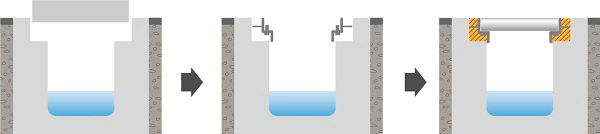 工法概要既設の蓋よりもひと回り小さい枠をセットし隙間にグラウト材（無収縮モルタル）を充填して新しい受枠を構築し修繕する工法。工法特長既設のコンクリートを切断しないため騒音、粉塵、廃材の発生が極めて少ない。型枠組み・受枠設置作業がないため熟練作業者が必要ない。工期の短縮ができる。工法手順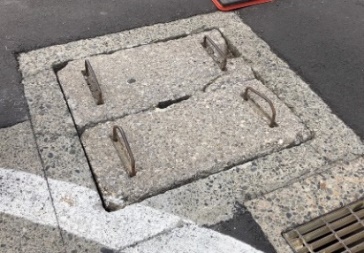 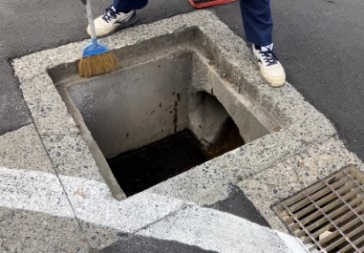 １．施工前状況	２．既設蓋撤去・清掃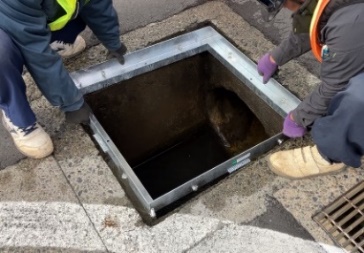 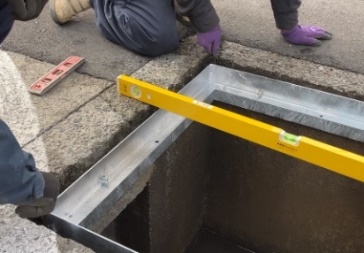 ３．受枠設置	４．高さ・幅調整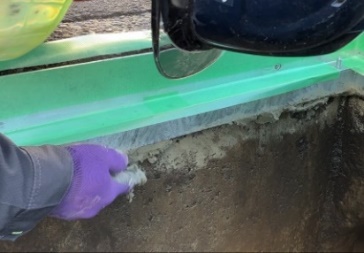 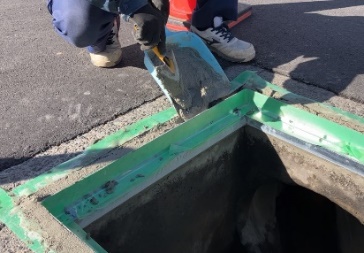 ５．グラウト材漏れ止め処置	６．グラウト材充填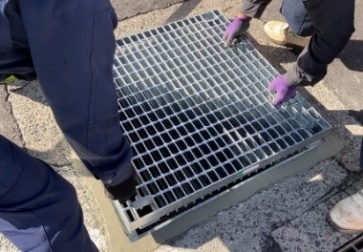 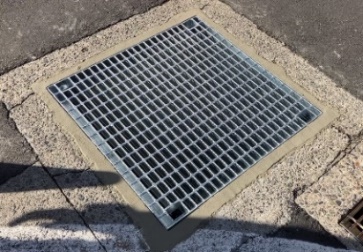 ７．グレーチング敷設	８．施工後状況